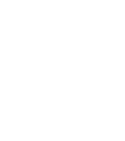 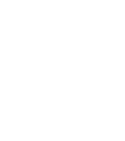 Programme of StudySubject: Classical Civilisation Year: 13Programme of StudySubject: Classical Civilisation Year: 13Programme of StudySubject: Classical Civilisation Year: 13                                                                            Autumn 1                                                                            Autumn 1Introduction to Ancient Greek religion, encompassing anthropomorphised depictions, hero cults and mystery cultsVisual sources: Greek vases, tablets and site plansIntroduction to Ancient Greek religion, encompassing anthropomorphised depictions, hero cults and mystery cultsVisual sources: Greek vases, tablets and site plans                                                                          Autumn 2                                                                          Autumn 2Introduction to the Roman epic poem: literary techniques & composition and the themes of heroism and family within the society.Virgil’s Aeneid – Books 1-4Introduction to the Roman epic poem: literary techniques & composition and the themes of heroism and family within the society.Virgil’s Aeneid – Books 1-4                                                                         Spring 1                                                                         Spring 1Continuation of study of Greek religion, encompassing oracles, Panhellenic worship sites, rituals, priests and priestessesVisual sources: temple plans, Greek vases and tabletsContinuation of study of Greek religion, encompassing oracles, Panhellenic worship sites, rituals, priests and priestessesVisual sources: temple plans, Greek vases and tablets                                                                        Spring 2                                                                        Spring 2Continuation of the study of the epic poem: themes of fate, politics and warVirgil’s Aeneid – Books 5-10Continuation of the study of the epic poem: themes of fate, politics and warVirgil’s Aeneid – Books 5-10                                                                       Summer 1                                                                       Summer 1Completion of study of Greek religion, encompassing the rise of philosophical thinking and ‘impiety’Range of sources including Plato and XenophanesContinuation of the study of the epic poem: theme of grieving. Comparisons of the two epics.Virgil’s Aeneid – Books 11-12RevisionCompletion of study of Greek religion, encompassing the rise of philosophical thinking and ‘impiety’Range of sources including Plato and XenophanesContinuation of the study of the epic poem: theme of grieving. Comparisons of the two epics.Virgil’s Aeneid – Books 11-12Revision                                                                       Summer 2                                                                       Summer 2